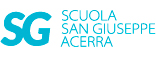 Attività prevista per: mercoledì 27 maggioClasse quintaInglese:dal libro I like english: copia sul quaderno Comparatives and Supelatives pagina 93 (TIP)Completa esercizio n 17 pagina 93.